Witajcie Dzieci oraz  Rodzice! W tym tygodniu zapraszamy dzieci na wiejskie podwórko. Poznacie tam zwierzęta gospodarskie, pracę i życie na wsi.Proponuję abyście: W poniedziałek   zobaczyły i posłuchały ciekawostek o zwierzętach dużych i małych razem                                     z przedszkolakami z „Domowego Przedszkola”: https://vod.tvp.pl/video/domowe-przedszkole,co-slychac-na-wsi,45831  We wtorek:Spróbujcie wraz z rodzicami znaleźć w domu przedmioty,  artykuły pochodzące od zwierząt. Na przykład:  Mleko jest od krowy.W środę proponuję: Zabawy sensoryczne z masą solną!Zachęcam Was do zrobienia wspólnie z rodzicami masy solnej. Przepis składa się tylko z 3 składników: mąki pszennej, soli i wody. Mąkę i sól przygotowujemy w takiej samej ilości np.1 szklanka mąki;1 szklanka soli;+ około 0,5 szklanki wodyDo głębokiej miski wsypujemy mąkę i sól. Dokładnie mieszamy i wlewamy niewielką ilość wody. Mieszamy, rozgniatamy grudki, dodajemy odrobinę wody i ponownie mieszamy. Ilość wody jest tu kluczowym czynnikiem i trzeba ją wlewać stopniowo (w takiej ilości by uzyskać odpowiednią konsystencję cista). Ciasto wyjmujemy na stół lub stolnicę i ugniatamy, aż będzie gładkie (około 5 minut).Rodzice pozwólcie dzieciom wsypywać, mieszać, dolewać i przede wszystkim ugniatać – w tym największa frajda!Następnie formujemy z ciasta dowolne kształty. Z części ciasta możemy uformować np. baranka, . Można również odciskać w niej różne przedmioty, nadając jej różnorodną fakturę. Poniżej przedstawiam gotowe prace, którymi można się zainspirować.Gotowe kształty odstawimy do wyschnięcia na powietrzu/na kaloryferze bądź dla niecierpliwych w piekarniku (oczywiście z pomocą rodziców).Piekarnik rozgrzewamy do temperatury 50-60 stopni i wkładamy dekoracje z masy solnej. Po godzinie wyłączamy piekarnik, przekręcamy elementy z masy solnej i zostawiamy na kolejną godzinę w ciepłym piekarniku. Potem znowu włączamy piekarnik na godzinę, przekręcamy                     i zostawiamy w piekarniku. Długość “pieczenia” zależy od grubości elementów. Jeśli krawędzie dekoracji zaczynają się wywijać, trzeba szybko przekręcić na druga stronę i zmniejszyć temperaturę. Preferuje się niższą temperaturę i dłuższe suszenie, bo dzięki temu jest mniejsze prawdopodobieństwo, że masa popęka.Po wyschnięciu pomalować według uznania.Przepis na KOLOROWĄ masę solną:Do podstawowego przepisu na masę solną możemy dodać kakao, cynamon lub kurkumę. Każdy z wymienionych dodatków w naturalny sposób zmieni kolor masy. Kurkuma nada masie żółty kolor, cynamon beżowy, a kakao brązowy. Intensywność zależy od ilości barwnika.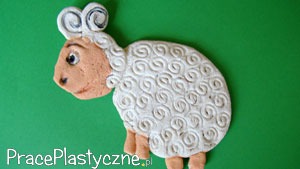 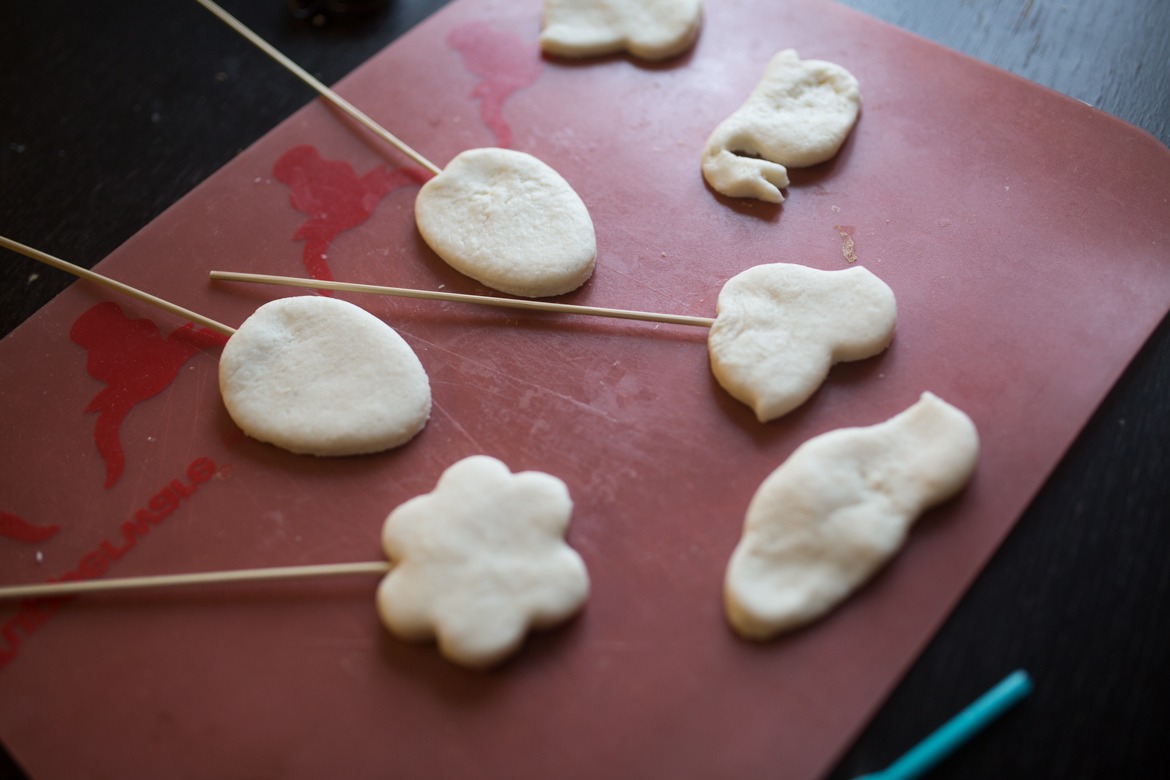 W czwartek: Zachęcam do zabawy  przy piosence „ Dziadek Władek” https://www.youtube.com/watch?v=iyB-CQ2q5kE Odpowiedzcie na pytanie: Jakie zwierzęta hodował dziadek Władek na swojej farmie?W piątek:Spróbujcie dzieci wraz z rodzicami skonstruować zagrodę wiejską. Można zrobić ją z klocków,                          z pudełek, z tektury lub innych materiałów.Efekty swojej pracy proszę przesłać na adres jagodki34@gmail.com 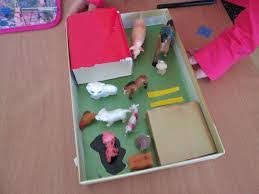 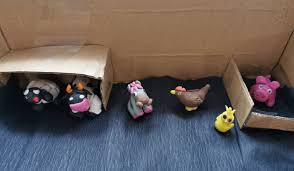 PozdrawiamL. Brzezik